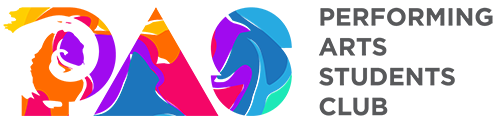 MEMBERSHIP APPLICATION FORMName:__________________________________________Age:______Grade:___Address:_________________________________________________________City:__________________________________ Zip Code:____________________
Parent's Names:____________________________________________________
Phone(s):______________________________Email:________________________
Please check performance areas (or list instrument) and circle level (beginner, intermediate, advanced). Student membership $25, and family membership $50.Teacher(s): Names:_____________________________________________________
Address:_________________________________________________ 
City:___________________________  Zip code:____________________
Please make check payable to: Lansing Matinee Musicale and either bring to our first meeting or send to: 		Mary Adkins		6405 Old River Trail 		Lansing, MI 48917STUDENTS ARE RESPONSIBLE FOR SIGNING-IN AT EACH MEETING ATTENDED. The student's signature must appear on 4 sign-in sheets per year to meet eligibility requirements for auditions and awards. Receipts will be given for payment of dues and should be retained.  Parent volunteers are always needed at our meetings please inquire with Joan Wierzba, email: wierzbaj@comcast.net  if interested.Performance AreaInstrumentBeginnerIntermediateAdvancedBrass CompositionDanceTheatreOrganPianoPercussion Strings VoiceWoodwinds